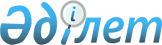 О некоторых вопросах создания совместного производства по сборке колесных тракторовПостановление Правительства Республики Казахстан от 25 февраля 2000 года N 302

      Во исполнение поручения Президента Республики Казахстан Н.А. Назарбаева, данного по итогам официального визита Президента Республики Беларусь А.Г. Лукашенко в Республику Казахстан 3-4 ноября 1999 года, о создании на базе открытого акционерного общества "Казахстантрактор" совместного с производственным объединением "Минский тракторный завод" производства по сборке колесных тракторов типа МТЗ-80/82, Правительство Республики Казахстан постановляет: 

      1. Одобрить прилагаемую программу работы по реализации и сборке тракторов "Беларус" в открытом акционерном обществе "Казахстантрактор". 

      2. Министерству энергетики, индустрии и торговли Республики Казахстан: 

      оказать необходимое содействие открытому акционерному обществу "Казахстантрактор" при заключении Лицензионного соглашения и Лицензионного договора с производственным объединением "Минский тракторный завод"; 

      осуществить контроль за организацией в открытом акционерном обществе "Казахстантрактор" процесса сборки колесных тракторов; 

      обеспечить координацию работы по организации в республике дилерской сети и созданию центров сервисного обслуживания тракторов типа МТЗ-80/82. 

      3. Министерству энергетики, индустрии и торговли Республики Казахстан, Министерству сельского хозяйства Республики Казахстан, совместно с Министерством финансов Республики Казахстан проработать механизм финансирования прилагаемой программы по закупу и сборке тракторов в 2001-2002 годах и внести в установленном порядке в Правительство Республики Казахстан соответствующее предложение. 

      4. Министерству сельского хозяйства Республики Казахстан совместно с Министерством финансов Республики Казахстан, исходя из механизма финансирования закупа и сборки колесных тракторов в соответствии с пунктом 3 настоящего постановления, разработать и внести в установленном порядке в Правительство Республики Казахстан предложения по схеме передачи колесных тракторов в лизинг сельскохозяйственным товаропроизводителям, обеспечивающие возврат выделенных средств, за исключением колесных тракторов, реализуемых через дилерскую сеть открытого акционерного общества "Казахстантрактор". 

      5. Контроль за реализацией настоящего постановления возложить на Заместителя Премьер-Министра Республики Казахстан Ахметова Д.К. 

      6. Настоящее постановление вступает в силу со дня подписания. 

 

     Премьер-Министр  Республики Казахстан    

                                                     Приложение                                            к постановлению Правительства                                               Республики Казахстан                                                от 25 февраля 2000 года N 302 



 

                                Программа           работы по реализации и сборке тракторов "Беларус"                  на базе ОАО "Казахстантрактор"     1. Заключить Лицензионное соглашение (Об организации производства тракторов "Беларус" на ОАО "Казахстантрактор") и Лицензионный договор (на Товарный Знак) сроком на 10 лет.     Срок - февраль 2000 г.     2. Заключить в установленном законодательством порядке контракты на поставку в 2000-2002 гг. в Республику Казахстан 1608 тракторов и 1392 тракторокомплектов, в том числе: ---------------------------------------------------------------------------  Год    !  Количество !   Количество      !   Процент комплектации                 !  тракторов, ! тракторокомплектов!   тракторокомплектов на         !     шт.     !       шт.         !   ПО "Минский тракторный         !             !                   !   завод", %--------------------------------------------------------------------------  2000        808         96 (апрель)                100                               96 (август)                 95--------------------------------------------------------------------------  2001        500             500                     80--------------------------------------------------------------------------  2002        300             700                     70--------------------------------------------------------------------------  Итого Тракторов          - 1608 шт.        Тракторокомплектов - 1392 шт.     Поставки в 2000 году производятся через Концерн "Белресурсы".      3. ПО "Минский Тракторный завод" передает техническую документацию ОАО "Казахстантрактор":      3.1 на захваты, тележки (по 1 экз), наладочный технологический процесс сборки, обкатки.     Срок - 27.01.2000 г.;     3.2 техническую документацию для организации сборки - в течение 5 дней с даты подписания Лицензионного соглашения; 

       3.3 техническую документацию для освоения производства деталей - после выполнения первого платежа по Лицензионному соглашению. 

      4. ОАО "Казахстантрактор" изготавливает оснастку, приспособления, необходимые для осуществления сборки тракторов. 

      Срок - апрель 2000 г. 

      5. ОАО "Казахстантрактор" разрабатывает конструктивную документацию и осуществляет подготовку действующего конвейера для сборки тракторов МТЗ-80/82. 

      Срок - апрель 2000 г. 

      6. ОАО "Казахстантрактор" изготавливает испытательные стенды для проверки различных систем трактора. 

      Срок - май 2000 г. 

      7. Поставка тракторокомплектов осуществляется ПО "Минский тракторный завод" по письменному подтверждению ОАО "Казахстантрактор" о готовности к сборке тракторов. 

      8. ПО "Минский тракторный завод" командирует технических специалистов для оказания помощи в проведении сборки первых 10 тракторов и обучении персонала. Оплата расходов специалистов будет осуществляться за счет принимающей стороны по отдельному договору. 

      Срок - по приглашению ОАО "Казахстантрактор". 

      9. ОАО "Казахстантрактор" организует дилерскую сеть с обеспечением сервисного обслуживания продукции ПО "МТЗ" на территориях республик: Казахстан, Узбекистан, Туркменистан, Кыргызстан, Таджикистан; Алтайский край, Новосибирская, Омская области Российской Федерации, а также КНР и стран Индокитая по согласованию с ПО "МТЗ". 

      10. ОАО "Казахстантрактор" планирует официальное открытие сборочного производства тракторов МТЗ-80/82 в сентябре-октябре 2000 года с приглашением официальных лиц Республик Беларусь и Казахстан.     11. По результатам работы в 2000 году ПО "Минский тракторный завод" рассмотрит вопрос об организации АО или СП по совместному производству колесных тракторов.     Срок - 2000-2001 гг.      (Специалисты: Умбетова А.М.,              Склярова И.В.)        
					© 2012. РГП на ПХВ «Институт законодательства и правовой информации Республики Казахстан» Министерства юстиции Республики Казахстан
				